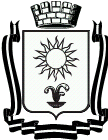 ПОСТАНОВЛЕНИЕАДМИНИСТРАЦИИ  ГОРОДА-КУРОРТА КИСЛОВОДСКАСТАВРОПОЛЬСКОГО КРАЯ     14.10.2019	              город-курорт Кисловодск                               № 1165О начале отопительного периодав городе-курорте КисловодскеРуководствуясь Федеральным законом от 06 октября 2003 года                  №131-ФЗ «Об общих принципах организации местного самоуправления в Российской Федерации», постановлением Правительства Российской Федерации от 06 мая 2011 года №354 «О предоставлении коммунальных услуг собственникам и пользователям помещений в многоквартирных домах и жилых домов», Уставом муниципального образования городского округа города-курорта Кисловодска, в связи со сложившимися погодными условиями, администрация города – курорта Кисловодска ПОСТАНОВЛЯЕТ:1. Начать отопительный период в городе-курорте Кисловодске             15 октября 2019 года для всех потребителей.2. Информационно-аналитическому отделу администрации города-курорта Кисловодска опубликовать настоящее постановление в городском общественно-политическом еженедельнике «Кисловодская газета».3. Контроль за выполнением настоящего постановления возложить на заместителя главы администрации города-курорта - начальника управления городского хозяйства администрации города-курорта Кисловодска В.Ю. Соболева4. Настоящее постановление вступает в силу со дня его подписания.Глава города-курортаКисловодска								       А.В. КурбатовПроект вносит: заместитель главы администрации города-курорта - начальник управления городского хозяйства администрации города-курорта Кисловодска									     В.Ю. СоболевПроект визируют:Первый заместитель главы администрациигорода-курорта Кисловодска						Е.В. СилинУправляющий делами администрации города--курорта Кисловодска						        Г.Л. РубцоваНачальник правовогоуправления администрации города-курорта Кисловодска					      И.Н. ПевановаПроект подготовлен управлением городского хозяйства администрации города-курорта Кисловодска